Folkkär Ferlinstaty återinvigs den 13 juni Nu kommer den folkkära bronsstatyn över Nils Ferlin tillbaka till sitt eget torg i city. Statyn har förvarats i stadsmuseets magasin under tiden som Klarabergsgatan renoverats men nu är arbetet vid torget klart och statyn kommer äntligen att återta sin plats.Statyn är gjord av KG Bejemark och visar en rökande Nils Ferlin som står på torget intill en parkbänk. Nils Ferlin-Sällskapet tog initiativ till att resa statyn på torget vid Klara kyrka i september 1982. Återinvigningen kommer bland annat bjuda på diktläsning, tal och musik med trubadurer. Medverkar gör bland andra trafikborgarråd Daniel Helldén och Nils Ferlin-Sällskapets ordförande Tor Englund.Vad: Återinvigning av Nils Ferlin-statyn När: Den 13 juni, kl. 11.00Var: Nils Ferlins torg vid Klara kyrkaFör ytterligare information:Linda Cronebäck, biträdande projektledare, mobil 073-650 09 22  epost: linda.croneback@rockstore.seKristi Rasmussen Eklund, kommunikatör, mobil 076-122 63 06 epost: kristi.rasmussen.eklund@stockholm.seMer information: Stockholm.se/sergelstorg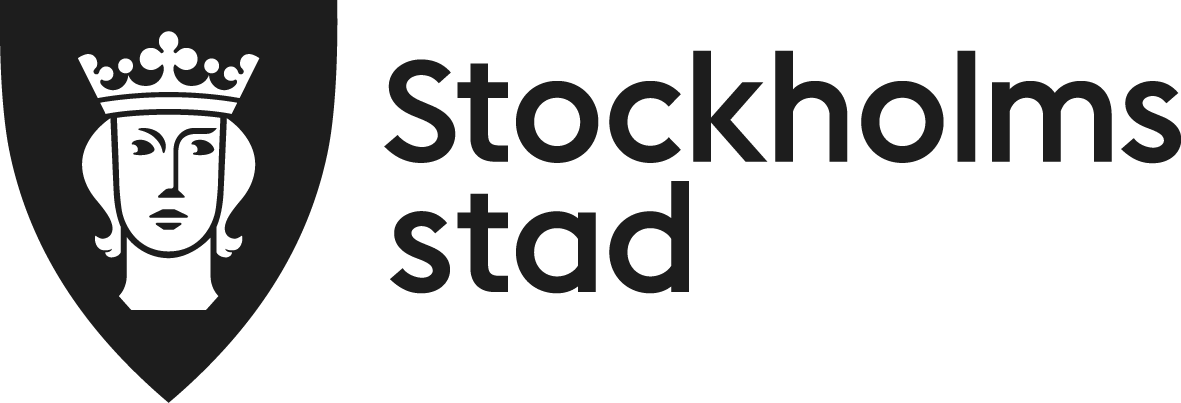 Projekt Sergels Torg2017-06-072017-06-072017-06-072017-06-07Pressmeddelande 